Publicado en Madrid el 30/06/2020 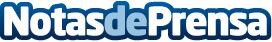 Las largas jornadas de trabajo afectan a la dieta de los españolesEl Panel de Hábitos Nutricionales de Herbalife Nutrition destaca que más del 70% de los españoles considera que come de forma saludable. Sin embargo, la extensión de la jornada laboral y comer y cenar más tarde que en otros países europeos puede traer consecuencias negativasDatos de contacto:Herbalife Nutrition España917818090Nota de prensa publicada en: https://www.notasdeprensa.es/las-largas-jornadas-de-trabajo-afectan-a-la Categorias: Nacional Nutrición Sociedad Recursos humanos http://www.notasdeprensa.es